ПРИКАЗ ___пг. Петропавловск – Камчатский	                 ________2016 годаВ целях реализации государственной программы Камчатского края «Развитие экономики и внешнеэкономической деятельности Камчатского края на 2014 – 2018 годы», утвержденной постановлением Правительства Камчатского края от 29.11.2013 № 521-П»ПРИКАЗЫВАЮ:1. Утвердить:а) опись документов, представляемых индивидуальным предпринимателем или главой крестьянского (фермерского) хозяйства на предоставление субсидии субъектам малого и среднего предпринимательства в целях возмещения части затрат, связанных с осуществлением деятельности в области обрабатывающих производств согласно приложению 1;б) заявление для индивидуального предпринимателя, главы крестьянского (фермерского) хозяйства на предоставление субсидии субъекту малого и среднего предпринимательства в целях возмещения части затрат, связанных с осуществлением деятельности в области обрабатывающих производств согласно приложению 2;в) опись документов, представляемых юридическим лицом на предоставление субсидии субъектам малого и среднего предпринимательства в целях возмещения части затрат, связанных с осуществлением деятельности в области обрабатывающих производств согласно приложению 3;г) заявление для юридического лица на предоставление субсидии субъекту малого и среднего предпринимательства в целях возмещения части затрат, связанных с осуществлением деятельности в области обрабатывающих производств согласно приложению 4;д) финансово-экономическое обоснование проекта по осуществлению деятельности в области обрабатывающих производств согласно приложению 5;е) информацию о принадлежности участника заявителя – юридического лица к субъекту малого и среднего предпринимательства согласно приложению 6;ж) согласие на обработку персональных данных клиентов согласно приложению 7.2. Разместить настоящий приказ на официальном сайте исполнительных органов государственной власти Камчатского края в сети Интернет: www.kamgov.ru.Опубликовать настоящий приказ в официальном печатном издании Губернатора и Правительства Камчатского края «Официальные ведомости».Настоящий приказ вступает в силу через 10 дней после его официального опубликования и распространяется на правоотношения, возникшие с ______ 2016 года.И.о. руководителя                                                                                  Д.А. ПрофатиловОпись документов,представляемых индивидуальным предпринимателем или главой крестьянского (фермерского) хозяйства на предоставление субсидии субъектам малого и среднего предпринимательства в целях возмещения части затрат, связанных с осуществлением деятельности в области обрабатывающих производств______________________________________________________________________________наименование субъекта малого (среднего) предпринимательстваЗАЯВЛЕНИЕ на предоставление субсидии субъекту малого и среднего предпринимательства в целях возмещения части затрат, связанных с осуществлением деятельности в области обрабатывающих производств(для индивидуального предпринимателя, главы крестьянского (фермерского) хозяйства)_________________________________________________________________________наименование субъекта малого (среднего) предпринимательстваНастоящим подтверждаю следующую информацию о себе:средняя численность работников за предшествующий календарный год____ чел.(для зарегистрированного в текущем году субъекта малого (среднего) предпринимательства - за период с даты регистрации по дату обращения за предоставлением субсидии);выручка от реализации товаров (работ, услуг) за предшествующий календарный год без учета налога на добавленную стоимость составляет_____________ руб.(для зарегистрированного в текущем году субъекта малого (среднего) предпринимательства - за период с даты регистрации по дату обращения за предоставлением субсидии);не являюсь участником соглашений о разделе продукции;не осуществляю предпринимательскую деятельность в сфере игорного бизнеса;не осуществляю производство и (или) реализацию подакцизных товаров, а также добычу и (или) реализацию полезных ископаемых, за исключением общераспространенных полезных ископаемых;не являюсь в порядке, установленном законодательством Российской Федерации о валютном регулировании и валютном контроле, нерезидентом Российской Федерации, за исключением случаев, предусмотренных международными договорами Российской Федерации;не нахожусь в стадии реорганизации, ликвидации, несостоятельности (банкротства).С порядком предоставления субсидий субъектам малого и среднего предпринимательства в целях возмещения части затрат, связанных с осуществлением деятельности в области обрабатывающих производств.Опись документов,представляемых юридическим лицом на предоставление субсидии субъектам малого и среднего предпринимательства  в целях возмещения части затрат, связанных с осуществлением деятельности в области обрабатывающих производств________________________________________________________________________________наименование субъекта малого (среднего) предпринимательстваЗАЯВЛЕНИЕ на предоставление субсидии субъекту малого и среднего предпринимательства в целях возмещения части затрат, связанных с осуществлением деятельности в области обрабатывающих производств(для юридического лица)___________________________________________________________________наименование субъекта малого (среднего) предпринимательстваНастоящим подтверждаю следующую информацию о:___________________________________________________________________________:наименование юридического лицасредняя численность работников за предшествующий календарный год____ чел.;(для вновь зарегистрированного субъекта малого (среднего) предпринимательства - за период с даты регистрации по дату обращения за предоставлением субсидии);суммарная доля участия Российской Федерации, субъектов Российской Федерации, муниципальных образований, общественных и религиозных организаций (объединений), благотворительных и иных фондов в уставном (складочном) капитале (паевом фонде) составляет _____%;суммарная доля участия иностранных юридических лиц в уставном (складочном) капитале (паевом фонде) составляет____ %;суммарная доля участия, принадлежащая одному или нескольким юридическим лицам, не являющимся субъектами малого и среднего предпринимательства, в уставном (складочном) капитале (паевом фонде) составляет ____ %; выручка от реализации товаров (работ, услуг) за предшествующий календарный год без учета налога на добавленную стоимость составляет_____________ руб.(для зарегистрированного в текущем году субъекта малого (среднего) предпринимательства за период с даты регистрации по дату обращения за предоставлением субсидии);количество юридических лиц –участников, акционеров СМСП____ ед. не является кредитной организацией, страховой организацией, инвестиционным фондом, негосударственным пенсионным фондом, профессиональным участником рынка ценных бумаг, ломбардом;не является участником соглашений о разделе продукции;не осуществляет предпринимательскую деятельность в сфере игорного бизнеса;не осуществляет производство и (или) реализацию подакцизных товаров, а также добычу и (или) реализацию полезных ископаемых, за исключением общераспространенных полезных ископаемых;не является в порядке, установленном законодательством Российской Федерации о валютном регулировании и валютном контроле, нерезидентом Российской Федерации, за исключением случаев, предусмотренных международными договорами Российской Федерации;не находится в стадии реорганизации, ликвидации, несостоятельности (банкротства);С порядком предоставления субсидий субъектам малого и среднего предпринимательства в целях возмещения части затрат, связанных с осуществлением деятельности в области обрабатывающих производств.Финансово-экономическое обоснование проекта по осуществлению деятельности в области обрабатывающих производствОбщая информация об индивидуальном предпринимателе, главе крестьянского (фермерского) хозяйства или юридическом лице;Общее описание деятельности индивидуального предпринимателя, главы крестьянского (фермерского) хозяйства или юридического лица в области обрабатывающих производств, общее описание процесса производства;Информация о затратах, связанных:- с оплатой транспортных услуг по доставке сырья, материалов, оборудования, комплектующих, необходимых для производства продукции, к месту ведения деятельности на территории Камчатского края. - с получением сертификатов соответствия, деклараций о соответствии, а также с сертификацией, регистрацией и другими формами подтверждения соответствия (включая затраты на проведение необходимых лабораторных исследований в аккредитованных лабораториях). Информация о продукции, прошедшей сертификацию, декларирование или другие формы подтверждения соответствия; - с участием в российских выставочных мероприятиях (включая аренду выставочных площадей). Информация о месте проведения и цели посещения выставки, оценка эффективности участия в выставке. Информация о численности работников по состоянию на дату подписания заявления, о количестве созданных либо создаваемых новых рабочих местах в результате произведенных расходов, связанных с осуществлением деятельности в области обрабатывающих производств.Информация о принадлежности участника заявителя – юридического лица к субъекту малого и среднего предпринимательстваНастоящим сообщаю и подтверждаю следующую информацию о __________________________________ (организационно-правовая форма и наименование юридического лица), доля которого в уставном (складочном) капитале (паевом фонде) _____________________________________(организационно-правовая форма и наименование юридического лица - СМСП) составляет _____ %:СОГЛАСИЕ НА ОБРАБОТКУ ПЕРСОНАЛЬНЫХ ДАННЫХ КЛИЕНТОВЯ, субъект персональных данных _____________________________________________,(ФИО)зарегистрирован/а __________________________________________________________,(адрес)__________________________________________________________________________,(серия и номер документа, удостоверяющего личность, кем и когда выдан)даю согласие свободно, своей волей и в своем интересе КГАУ "КЦПП", расположенному по адресу г. Петропавловск-Камчатский, пр. 50 лет Октября, д. 4, на обработку со следующими условиями:1.	Данное Согласие дается на обработку персональных данных, как без использования средств автоматизации, так и с их использованием.2.	Согласие дается на обработку следующих моих персональных данных:1)	Персональные данные, не являющиеся специальными или биометрическими: Фамилия, имя, отчество; Дата рождения; Место Рождения; Гражданство; Реквизиты документа, удостоверяющего личность; Идентификационный номер налогоплательщика; Основной государственный регистрационный номер; Адрес регистрации и проживания; Номера контактных телефонов; Адреса электронной почты; Место работы и занимаемая должность; Сведения о доходах; Сведения о банковских счетах; Сведения об образовании; Сведения о социальном положении; Сведения о группе инвалидности.2)	Биометрические персональные данные: Ксерокопия фотографии с документа, удостоверяющего личность.3.	Следующие персональные данные являются общедоступными: Фамилия, имя, отчество; Адрес регистрации и проживания; Место работы и занимаемая должность; Идентификационный номер налогоплательщика; Основной государственный регистрационный номер; Номера контактных телефонов; Адреса электронной почты.4.	Цель обработки персональных данных: Соблюдение требований Конституции Российской Федерации, федеральных законов и иных нормативно правовых актов, внутренних актов КГАУ "КЦПП" связанных с реализацией мер государственной поддержки, предоставляемой субъектам малого и среднего предпринимательства в рамках государственной программы.5.	Основанием для обработки персональных данных являются: Ст. 24 Конституции Российской Федерации; ст.6 Федерального закона №152-ФЗ «О персональных данных»; Устав КГАУ "КЦПП"; локальные нормативно-правовые акты КГАУ "КЦПП".6.	В ходе обработки с персональными данными будут совершены следующие действия: сбор; запись; систематизация; накопление; хранение; уточнение (обновление, изменение); извлечение; использование; передачу (распространение, предоставление, доступ); обезличивание; блокирование; удаление; уничтожение.7.	Передача персональных данных третьим лицам осуществляется на основании законодательства Российской Федерации, договора с участием субъекта персональных данных или с согласия субъекта персональных данных. Я даю свое согласие на возможную передачу своих персональных данных следующим третьим лицам: ЗАО "Муниципальный Камчатпрофитбанк", Министерство экономического развития и торговли Камчатского края; Агентство инвестиций и предпринимательства Камчатского края.8.	Персональные данные обрабатываются до окончания обработки. Так же обработка персональных данных может быть прекращена по запросу субъекта персональных данных. Хранение персональных данных, зафиксированных на бумажных носителях, осуществляется согласно Федеральному закону №125-ФЗ «Об архивном деле в Российской Федерации» и иным нормативно правовым актам в области архивного дела и архивного хранения9.	Согласие дается, в том числе, на информационные (рекламные) оповещения.10.	Согласие может быть отозвано субъектом персональных данных или его представителем, путем направления письменного заявления КГАУ "КЦПП" или его представителю по адресу, указанному в начале данного Согласия.11.	В случае отзыва субъектом персональных данных или его представителем согласия на обработку персональных данных КГАУ "КЦПП" вправе продолжить обработку персональных данных без согласия субъекта персональных данных при наличии оснований, указанных в пунктах 2 – 11 части 1 статьи 6, части 2 статьи 10 и части 2 статьи 11 Федерального закона №152-ФЗ «О персональных данных» от 26.06.2006 г.12.	Настоящее согласие действует все время до момента прекращения обработки персональных данных, указанных в п.8 и п.10 данного Согласия.	                _____________________	/	_____________________	                            фамилия и инициалы	                                                      	подпись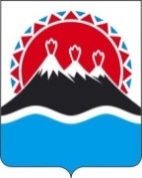 АГЕНТСТВО ИНВЕСТИЦИЙ И ПРЕДПРИНИМАТЕЛЬСТВА КАМЧАТСКОГО КРАЯОб утверждении форм документов для предоставления субсидий субъектам малого и среднего предпринимательства в целях возмещения части затрат, связанных с осуществлением деятельности в области обрабатывающих производств Приложение № 1к приказу Агентства инвестиций и предпринимательства Камчатского края от ________ № ____-п№Наименование документаНомера страниц123…Ф.И.О. индивидуального предпринимателя, главы крестьянского (фермерского) хозяйстваФ.И.О. индивидуального предпринимателя, главы крестьянского (фермерского) хозяйстваФ.И.О. индивидуального предпринимателя, главы крестьянского (фермерского) хозяйстваподписьподписьДатаДатаПриложение № 2к приказу Агентства инвестиций и предпринимательства Камчатского края от ________ № ____-пПриложение № 2к приказу Агентства инвестиций и предпринимательства Камчатского края от ________ № ____-пФ.И.О. индивидуального предпринимателя, главы крестьянского (фермерского) хозяйстваподписьдатаПриложение № 3к приказу Агентства инвестиций и предпринимательства Камчатского края от ________ № ____-п№Наименование документаНомера страниц123…должность и Ф.И.О. руководителя юридического лицадолжность и Ф.И.О. руководителя юридического лицадолжность и Ф.И.О. руководителя юридического лицаподписьподписьдатадатаПриложение № 4к приказу Агентства инвестиций и предпринимательства Камчатского края от ________ № ____-пдолжность и Ф.И.О. руководителя юридического лицаподписьдатаПриложение № 5к приказу Агентства инвестиций и предпринимательства Камчатского края от ________ № ____-пИндивидуальный предприниматель, глава крестьянского (фермерского) хозяйства или должность руководителя юридического лицаподписьдатаПриложение № 6к приказу Агентства инвестиций и предпринимательства Камчатского края от ________ № ____-пИННИННОГРНОГРНВыручка от реализации товаров (работ, услуг) за предшествующий календарный год без учета налога на добавленную стоимость составила (руб.)Выручка от реализации товаров (работ, услуг) за предшествующий календарный год без учета налога на добавленную стоимость составила (руб.)Средняя численность работников за предшествующий календарный год составила (чел.)Средняя численность работников за предшествующий календарный год составила (чел.)Суммарная доля участия Российской Федерации, субъектов Российской Федерации, муниципальных образований, общественных и религиозных организаций (объединений), благотворительных и иных фондов в уставном (складочном) капитале (паевом фонде) составляет (%)Суммарная доля участия Российской Федерации, субъектов Российской Федерации, муниципальных образований, общественных и религиозных организаций (объединений), благотворительных и иных фондов в уставном (складочном) капитале (паевом фонде) составляет (%)Суммарная доля участия иностранных юридических лиц в уставном (складочном) капитале (паевом фонде) составляет (%)Суммарная доля участия иностранных юридических лиц в уставном (складочном) капитале (паевом фонде) составляет (%)Суммарная доля участия, принадлежащая одному или нескольким юридическим лицам, не являющимся субъектами малого и среднего предпринимательства, в уставном (складочном) капитале (паевом фонде) составляет (%)Суммарная доля участия, принадлежащая одному или нескольким юридическим лицам, не являющимся субъектами малого и среднего предпринимательства, в уставном (складочном) капитале (паевом фонде) составляет (%)Фактическое месторасположениеФактическое месторасположениеКонтактные телефоны (с указанием кода города)Контактные телефоны (с указанием кода города)Факс (с указанием кода города)Факс (с указанием кода города)Адрес электронной почтыАдрес электронной почтыдолжность и Ф.И.О. руководителя юридического лицадолжность и Ф.И.О. руководителя юридического лицаподписьподписьдатаПриложение № 7к приказу Агентства инвестиций и предпринимательства Камчатского края от ________ № ____-п